АДМИНИСТРАЦИЯСаянского районаПОСТАНОВЛЕНИЕс. Агинское«О подготовке и проведении событийногомероприятия Саянского района«Саянский птичий фестиваль»	В целях подготовки и проведения событийного мероприятия Саянского района «Саянский птичий фестиваль» (далее - мероприятие), руководствуясь статьями 62, 81 Устава муниципального образования Саянский район Красноярского края, ПОСТАНОВЛЯЮ:Утвердить дату и место проведения Саянского птичьего фестиваля 31 июля 2021 года в селе Агинское Саянского района.Утвердить список должностных лиц, ответственных за подготовку и проведение данного мероприятия согласно приложению № 1 к данному постановлению.Утвердить концепцию мероприятия согласно приложению № 2 
к данному постановлению.Утвердить Положение о проведении межрайонного конкурса песни «Птица счастья 2021» согласно приложению № 3 к данному постановлению.Утвердить Положение о проведении конкурса на птицу, имеющую наибольший вес «Чудо-птица Саянского района» согласно приложению № 5 к данному постановлению.Контроль за исполнением настоящего постановления возложить на заместителя главы по социальным вопросам (Н.Г. Никишина).Настоящее постановление вступает в силу со дня подписания, подлежит размещению на официальном веб-сайте муниципального образования Саянский район www.adm-sayany.ruПервый заместитель главы района- исполняющий полномочия главы Саянского района                                                                    В.А. ЧудаковПриложение  №1к постановлению администрацииСаянского района от 15.06.2021 №244-пСостав организационного комитета по подготовке и проведению событийного брендового мероприятия Саянского района «Саянский птичий фестиваль»Приложение 2к постановлению администрацииСаянского районаот 15.06.2021 № 244-п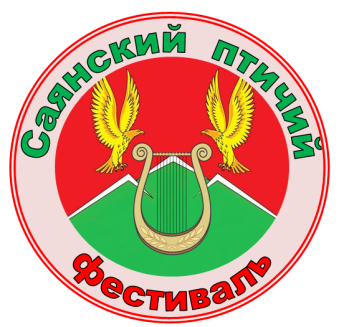 Концепция событийного брендового мероприятия Саянского района «Саянский птичий фестиваль»	Саянский район является территорией обитания более 150 видов птиц, которые являются нашей гордостью, они обитают в нашем районе в таежной и подтаежной зоне Восточного Саяна. Культурный бренд района – Парк птиц. Кроме того, в районе развита сельскохозяйственная традиция разведения домашних птиц в частных подворьях. Вырастить хорошую домашнюю птицу – серьезный ответственный труд, который позволяет обеспечить потребительский рынок экологически чистотой продукцией и должен быть вознагражден. «Саянский птичий фестиваль» (далее -  Фестиваль) - событийное  мероприятие, которое позволяет раскрыть  социально-экономический потенциал Саянского района через сельское хозяйство и культурологические практики,  на котором у гостей района есть возможность не только познакомиться с культурами и традициями сибирского района, но и попробовать понять душу человека, живущего и работающего на земле.Фестиваль проводится с 2016 года в селе Большой Арбай. Фирменным логотипом мероприятия являются летящие ввысь птицы на фоне гор Саянского района и звонкой лиры, что заявляет  птицу как высшее существо на всем пространстве «Саянского птичьего фестиваля». Символ птицы отражает концепцию фестиваля.Актуальность – Заложенные самой природой географические и климатические условия для пребывания птицы на территории Саянского района, делает процесс разведения и селекции домашней птицы на территории актуальным.Миссия Фестиваля – Создание комфортной среды для жителей в сельских территориях, через разведение домашней птицы.   Цель – Пропаганда увеличения популяции, разведения, селекции птицы, как источник жизни и процветания для жителей Саянского района. Создание условий для реализации продукции на сельских территориях, через мероприятия фестиваля.Задачи:объединить интересы разных сфер для развития птицеводства на селе: сельское хозяйство, образования, молодёжной политики, туризма, науки;объединить и презентовать фермерские хозяйства, частные птичники Саянского района через прикладное искусство, ремесло и народное творчество;организовать просветительско-информационное пространство для знакомства с историей, искусством, экологией через презентацию птичьей фауны района;создание благоприятных условий для развития внутреннего и въездного туризма.Фестиваль ориентирован не только на внутрирайонные интересы, но и на привлечение потенциальных участников из других районов Красноярского края, которые представят свою продукцию, обмен опытом.Фестиваль отличается своей многофункциональностью, привлекает разную целевую аудиторию.  В фестивале выделяется несколько совершенно разного рода пространств, с учетом интересов разных категорий населения.В ходе проведения мероприятия будет создано единое культурное пространство Саянского района, которое станет позиционироваться на карте Красноярского края, как  «Парк птиц».Ожидаемые результаты мероприятия также будут способствовать имиджу Саянского района, как «Птичьей столице Красноярского края».	В 2021 году, в связи со сложившейся обстановкой в стране с эпидемией COVID -19, приняты ограничительные меры по профилактике коронавирусной инфекции в учреждениях культуры, в частности проведение массовых культурно - досуговых мероприятий на территории Саянского района.Таким образом, все запланированные мероприятия Фестиваля, будут осуществляться  в удаленном режиме (онлайн).Вся  информация о Фестивале,  будет доступна на сайтах учреждений культуры района,  в официальной группе социальной сети «Одноклассники», «ВКонтакте», Instagram.Фестиваль представлен рядом онлайн площадок - пространств:• Культурно-просветительское пространство- Конкурс песни «Птица счастья» (онлайн) 1 этап;-Гала-концерт (офлайн) заключительный этап ;-Виртуальные выставки изделий декоративно-прикладного творчества (онлайн);-Конкурс художественного творчества «Удивительный мир птиц» 2 номинации (онлайн):             -домашняя птица            -лесная птица «Наши пернатые друзья»;-Мастер класс «Ни пуха, ни пера» (онлайн);- Берчверкинг – фото птиц на фоне дикой природы (офлайн);-Виртуальная выставка фотографий «Взвейтесь ввысь… » (онлайн)-Интеллектуально – развлекательная программа «Все о птицах: читаем и играем» (онлайн);- Конкурс костюмов «Чудо в перьях» (онлайн);-Семейное гнездо (представление команд, с птичьей фамилией)(онлайн ); • Спортивно-игровое пространство- КВЕСТ «Птичий переполох» (онлайн);• Туристское пространство- Экскурсии по Саянскому району (офлайн)Гастрономическое пространство- Онлайн флешмоб «Глазунья дружбы»;Сельскохозяйственное пространство- Конкурс на птицу, имеющую наибольший вес «Чудо-птица» (офлайн);-Онлайн  ВДНХ «Птичий двор»ПРОГРАММА15.06.2021№244-пФИОДолжностьЗона ответственностиПредседатель оргкомитета: Данилин И.В.Глава  Саянского районаКонтроль за подготовкой и организацией мероприятия.Координация по подготовке и проведению сельскохозяйственной части мероприятияЗаместитель председателя оргкомитета:Оглы В.А.Председатель районного Совета депутатовКоординация по подготовке мероприятий   жителей сельских поселений Саянского районаЗаместитель председателя оргкомитета:Никишина Н.Г.Заместитель главы района по социальным вопросам Координация по подготовке и проведению культурно-массовой и туристической  части мероприятияСекретарь: Гончарова С.А. Директор МБУДО «Агинская детская школа искусств»Координация по подготовке и проведению культурно-массовой части мероприятияЧлены оргкомитета:Члены оргкомитета:Члены оргкомитета:Воробьева В.Г.Директор ЦМКСПроведения мероприятия, подготовка и организация культурно-массовой части мероприятияКашина О.Д.Директор МКУ «Муниципальный архив Саянского района»Информационно – организационное сопровождениеКоролев О.А.Начальник КГКУ «Саянский отдел ветеринарии»Обеспечение санитарно-эпидемиологической безопасности при подготовке и проведению мероприятия Крупенько Е.А.начальник МКУ «Отдел культуры администрации Саянского района»Общая координация проведения мероприятия, подготовка и организация культурно-массовой и туристической  части мероприятияРудоль Е.Н.Начальник Отдел сельского хозяйства администрации Саянского районаОрганизация сельскохозяйственной части мероприятия (конкурс «Чудо-птица» Саянского района»)Рябцева Е.В. Руководитель МКУ «Управление образования администрации Саянского района»Организация  транспорта для экскурсий, волонтерских отрядов при проведении мероприятияШейнмаер Е.В.Главный редактор общественно-политической газеты «Присаянье»Информационное освещение подготовки и проведения мероприятияЛеонтьева В.К.Глава Агинского сельсовета Контроль и благоустройство территории  с. АгинскогоОткрытие праздника «Саянский птичий фестиваль»Онлайн трансляцияИнтернет рассылкаКонкурс песни «Птица счастья»Онлайн видео, заключительный гала концерт (офлайн)Виртуальные выставки изделий декоративно-прикладного творчестваОнлайн представлениеКонкурс художественного творчества «Удивительный мир птиц» (домашняя, лесная птица)Онлайн представлениеМастер класс «Ни пуха, ни пера» Онлайн видеороликовberwerking – фото птиц на фоне дикой природыОфлайнВиртуальная выставка фотографий «Взвейтесь ввысь… »Онлайн выставкаИнтеллектуально – развлекательная программа «Все о птицах: читаем и играем»Онлайн видеосообщениеСлайд шоу костюмов «Чудо в перьях»Онлайн шоуСемейное гнездо (представление команд, с птичьей фамилией)Презентация – визитная карточка семьиСпортивно – игровые командные соревнования «Птичий переполох» Онлайн играЭкскурсии по Саянскому районуОфлайн маршрутыФлешмоб «Глазунья дружбы»;Онлайн флешмобКонкурс на птицу, имеющую наибольший вес «Чудо - птица Саянского района»ОфлайнВДНХ «Птичий двор»Онлайн трансляция